АДМИНИСТРАЦИЯ ЧЁРНООТРОЖСКОГО СЕЛЬСОВЕТА САРАКТАШСКОГО РАЙОНА ОРЕНБУРГСКОЙ ОБЛАСТИП О С Т А Н О В Л Е Н И Е_________________________________________________________________________________________________22.03.2022                                      с. Черный Отрог                                         № 42-пОб утверждении формы проверочного листа (списка контрольных вопросов), применяемого при осуществлении муниципального контроля в сфере благоустройства на территории муниципального образования Чёрноотрожский сельсоветСаракташского района Оренбургской областиВ соответствии с Федеральным законом от 31.07.2020 № 248-ФЗ  «О государственном контроле (надзоре) и муниципальном контроле в Российской Федерации», Постановлением Правительства Российской Федерации от 27.10.2021 № 1844 «Об утверждении требований к разработке, содержанию, общественному обсуждению проектов форм проверочных листов, утверждению, применению, актуализации форм проверочных листов, а также случаев обязательного применения проверочных листов», Уставом муниципального образования Чёрноотрожский сельсовет Саракташского района Оренбургской области1. Утвердить форму проверочного листа (списка контрольных вопросов) применяемого при осуществлении муниципального контроля в сфере благоустройства на территории муниципального образования Чёрноотрожский сельсовет Саракташского района Оренбургской области согласно приложению к настоящему постановлению.2. Контроль за исполнением настоящего постановления оставляю за собой. 3. Настоящее постановление вступает в силу после его подписания и подлежит размещению на официальном сайте Чёрноотрожского сельсовета Саракташского района Оренбургской области. Глава сельсовета                                                                         З.Ш. ГабзалиловРазослано: прокуратуре района, официальный сайт сельсовета, в дело.Приложение к постановлению администрации Чёрноотрожского сельсовета Саракташского района Оренбургской области от 22.03.2022 №42-пПроверочный лист(список контрольных вопросов) при осуществлении муниципального контроля в сфере благоустройства на территории муниципального образования Чёрноотрожский сельсоветСаракташского района Оренбургской области1. Настоящий проверочный лист (список контрольных вопросов) используется при проведении плановых проверок при осуществлении муниципального контроля в сфере благоустройства на территории муниципального образования Чёрноотрожский сельсовет Саракташского района Оренбургской области.2. Предмет плановой проверки ограничивается исполнением обязательных требований, вопросы о соблюдении которых включены в настоящий проверочный лист (список контрольных вопросов).3. Наименование юридического лица, фамилия, имя, отчество (при наличии)индивидуального предпринимателя в отношении которых проводится плановая проверка:_________________________________________________________________.4. Место проведения плановой проверки _________________________.5. Реквизиты распоряжения руководителя органа муниципального контроля о проведении проверки ___________________________________.6. Учетный номер проверки и дата присвоения учетного номера проверки в едином реестре проверок __________________________________.7. Перечень вопросов, отражающих содержание обязательных требований:________________________________________________________________________________________________________________________________________________________________(пояснения и дополнения по вопросам, содержащимся в перечне)«__» ________ 20__ г.(указывается дата заполнения проверочного листа)Подпись лица, проводящего проверку: ___________ ____________________________________                                                                                                               (фамилия, инициалы)Подпись руководителя, представителя юридического лица,индивидуального предпринимателя: ___________ ______________________________________                                                                                           (фамилия, имя, отчество (при наличии)                                                                                                руководителя юридического лица,                                                                                                индивидуального предпринимателя)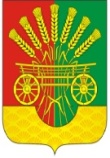 № п/пПеречень вопросовРеквизиты правового акта, содержащего обязательные требованияВарианты ответаВарианты ответаВарианты ответа№ п/пПеречень вопросовРеквизиты правового акта, содержащего обязательные требованияданетне требуется1.Обеспечивается ли своевременная уборка прилегающих территорий к зданиям, строениям сооружениям, земельным участкам и на иных территориях общего пользования?п.1.5 Правил благоустройства территории муниципального образования Чёрноотрожский сельсовет Саракташского района Оренбургской области 2.Соблюдаются ли требования к содержанию элементов благоустройства: своевременное устранение повреждений, санитарная очистка, ремонт, окраска?п. 2.2.27, 3.2 Правил благоустройства территории муниципального образования Чёрноотрожский сельсовет Саракташского района Оренбургской области3.Соблюдаются ли требования по складированию твердых коммунальных отходов?п. 2.19 Правил благоустройства территории муниципального образования Чёрноотрожский сельсовет Саракташского района Оренбургской области4.Соблюдаются ли требования по уборки территории в зимний и летний период?п.3.1, 3.12 Правил благоустройства территории муниципального образования Чёрноотрожский сельсовет Саракташского района Оренбургской области5.Соблюдаются ли запрет на складирование на землях общего пользования строительных материалов, угля, дров, сена, соломы, навоза и т.д. ?п.2.1.2 Правил благоустройства территории муниципального образования Чёрноотрожский сельсовет Саракташского района Оренбургской области6.Соблюдается ли запрет на размещение транспортных средств на газоне или иной озелененной территории?п.2.1.2 Правил благоустройства территории муниципального образования Чёрноотрожский сельсовет Саракташского района Оренбургской области7.Проводится ли своевременное техническое обслуживание и проведение ремонта, в том числе элементов фасадов зданий, строений и сооружений?п.3.2 Правил благоустройства территории муниципального образования Чёрноотрожский сельсовет Саракташского района Оренбургской области8.Осуществляется ли очистка, промывка и окраска поверхностей фасадов, в том числе от объявлений, рекламной информации, посторонних надписей?п. 2.1.2 Правил благоустройства территории муниципального образования Чёрноотрожский сельсовет Саракташского района Оренбургской области9.Обеспечивается ли при производстве работ по строительству, реконструкции, капитальном ремонту, ремонту объектов капитального строительства и линейных объектов, меры по обеспечению сохранности зеленых насаждений и (или) их восстановление?п. 2.10.6 Правил благоустройства территории муниципального образования Чёрноотрожский сельсовет Саракташского района Оренбургской области10.Соблюдается ли собственниками пользователями земельных участков своевременное удаление сухих и аварийных деревьев, вырезка сухих и поломанных сучьев и веток, уборка поросли?п. 2.10.7 Правил благоустройства территории муниципального образования Чёрноотрожский сельсовет Саракташского района Оренбургской области11.Соблюдается ли требование по получению разрешения на удаление (снос), пересадку деревьев, кустарников при производств строительных, ремонтных работ?п.2.10.8 Правил благоустройства территории муниципального образования Чёрноотрожский сельсовет Саракташского района Оренбургской области12.Соблюдается ли требование по получению ордера (разрешения) на проведение (производство) земляных работ?п. 2.22 Правил благоустройства территории муниципального образования Чёрноотрожский сельсовет Саракташского района Оренбургской области13.Соблюдаются ли требования по выгулу животных?п. 2.1.2, 2.5 Правил благоустройства территории муниципального образования Чёрноотрожский сельсовет Саракташского района Оренбургской области 14.Соблюдаются ли требования требований о недопустимости выпаса сельскохозяйственных животных и птиц на территориях общего пользования?п. 2.1.2 Правил благоустройства территории муниципального образования Чёрноотрожский сельсовет Саракташского района Оренбургской области 15.Обеспечивается ли доступ маломобильных групп населения к зданиям, строениям, сооружениям, а также земельным участкам?п. 2.17.3 Правил благоустройства территории муниципального образования Чёрноотрожский сельсовет Саракташского района Оренбургской области 16.Соблюдаются ли требования к тротуарам, подходам, пандусам и ступеням к зданиям и сооружениям общественного назначения для осуществления беспрепятственного доступа инвалидов к таким объектамп.2.17.3, 2.23.2 Правил благоустройства территории муниципального образования Чёрноотрожский сельсовет Саракташского района Оренбургской области17.Соблюдается ли запрет на засыпку недействующих колодцев бытовым мусором и землепользование их как ямы складирования промышленных и твердых коммунальных отходов?п.2.1.2 Правил благоустройства территории муниципального образования Чёрноотрожский сельсовет Саракташского района Оренбургской области18Соблюдается ли запрет на выгрузку вывозимого со строек, домовладений строительного мусора и грунта в неустановленные места, закапывание его в землю?п. 2.1.2 Правил благоустройства территории муниципального образования Чёрноотрожский сельсовет Саракташского района Оренбургской области19.Соблюдается ли запрет на сжигание промышленных и твердых коммунальных отходов, мусора, листьев, обрезок деревьев на улицах и площадях, в скверах, цветниках и во дворах предприятий и организаций , жилых домов, а также сжигание мусора в мусор сборных контейнерах?п. 2.1.2 Правил благоустройства территории муниципального образования Чёрноотрожский сельсовет Саракташского района Оренбургской области20.Соблюдается ли запрет на сметание мусора на проезжую часть и в колодцы канализации?п. 2.1.2 Правил благоустройства территории муниципального образования Чёрноотрожский сельсовет Саракташского района Оренбургской21.Соблюдается ли запрет на мытье транспортных средств во дворах и иных местах, не предназначенных для этих целей?п. 2.1.2 Правил благоустройства территории муниципального образования Чёрноотрожский сельсовет Саракташского района Оренбургской22.Соблюдается ли запрет на производство на придомовых и прилегающих территориях работ по ремонту транспортных средств, механизмов, сопряженных с Шумом, выделением и сбросом вредных веществ, превышающих установленные нормы?п. 2.1.2 Правил благоустройства территории муниципального образования Чёрноотрожский сельсовет Саракташского района Оренбургской23.Соблюдается ли запрет на сливание (разливание) жидких бытовых и промышленных отходов, технических жидкостей (нефтепродуктов, химических веществ) на рельеф местности, в сеть ливневой канализации, водоемы, а также в канализационные сети в неустановленных местах?п. 2.1.2 Правил благоустройства территории муниципального образования Чёрноотрожский сельсовет Саракташского района Оренбургской24.Обеспечено ли организацией, производящей земляные работы, до начала работ, установку дорожных знаков и указателей стандартного типа?п. 2.22 Правил благоустройства территории муниципального образования Чёрноотрожский сельсовет Саракташского района Оренбургской25. Обозначено ли организацией, производящей земляные работы, до начала работ, направление объезда на участке, на котором разрешено разрытие всего проезда?. 2.22 Правил благоустройства территории муниципального образования Чёрноотрожский сельсовет Саракташского района Оренбургской26.Соблюдается ли запрет на вынос грязи на дороги и улицы поселения машинами, механизмами, иной техникой с территории производства работ и грунтовых дорог?п. 2.1.2 Правил благоустройства территории муниципального образования Чёрноотрожский сельсовет Саракташского района Оренбургской